1. melléklet: Ikhthüsz Forrás: https://hu.wikipedia.org/wiki/Ikhth%C3%BCsz_(jelk%C3%A9p)#/media/F%C3%A1jl:Ichthys.svg 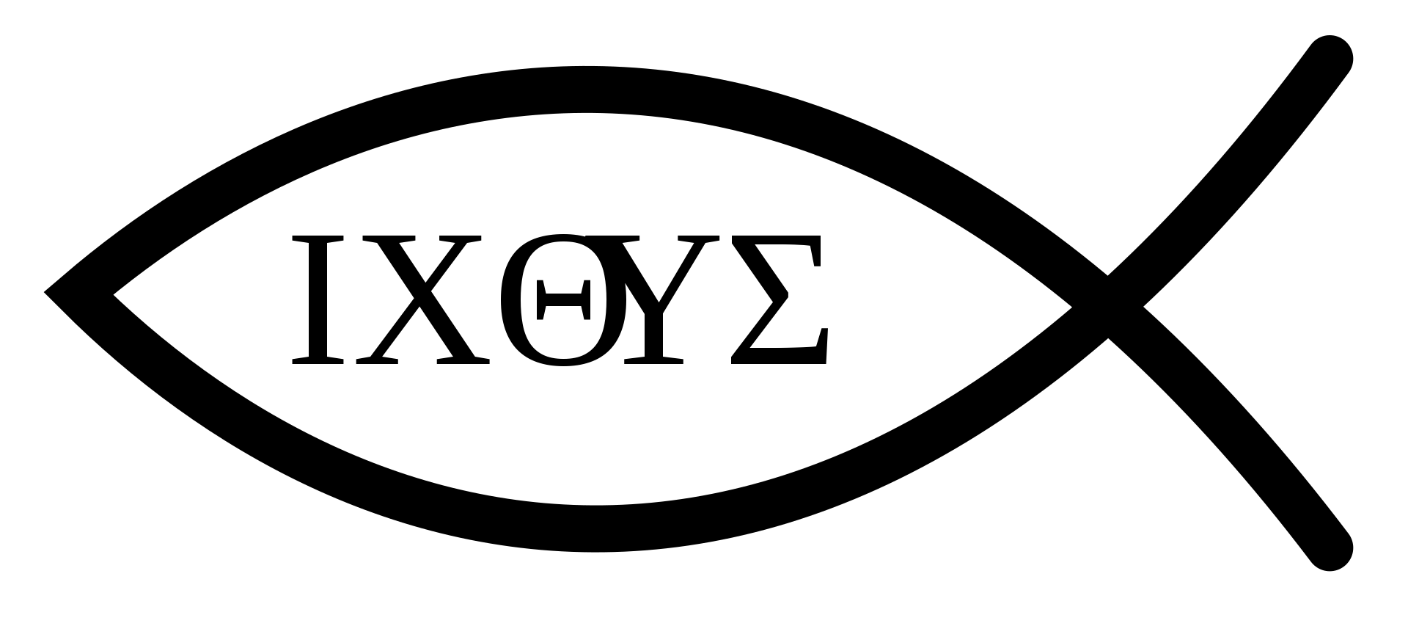 